Приложениек постановлению АдминистрацииСоветского внутригородского районагородского округа Самараот ________ 2022 г. № ___Форма проверочного листа (списка контрольных вопросов, ответы на которые свидетельствуют о соблюдении или несоблюдении контролируемым лицом обязательных требований), применяемого при осуществлении муниципального земельного контроля на территории Советского внутригородского района городского округа СамараQR-код, предусмотренный Правилами формирования и ведения единого реестра контрольных (надзорных) мероприятий, утвержденными постановлением Правительства Российской Федерации от 16.04.2021 № 604QR-код, предусмотренный Правилами формирования и ведения единого реестра контрольных (надзорных) мероприятий, утвержденными постановлением Правительства Российской Федерации от 16.04.2021 № 604QR-код, предусмотренный Правилами формирования и ведения единого реестра контрольных (надзорных) мероприятий, утвержденными постановлением Правительства Российской Федерации от 16.04.2021 № 604QR-код, предусмотренный Правилами формирования и ведения единого реестра контрольных (надзорных) мероприятий, утвержденными постановлением Правительства Российской Федерации от 16.04.2021 № 604QR-код, предусмотренный Правилами формирования и ведения единого реестра контрольных (надзорных) мероприятий, утвержденными постановлением Правительства Российской Федерации от 16.04.2021 № 604QR-код, предусмотренный Правилами формирования и ведения единого реестра контрольных (надзорных) мероприятий, утвержденными постановлением Правительства Российской Федерации от 16.04.2021 № 604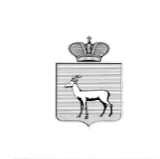 АДМИНИСТРАЦИЯ СОВЕТСКОГО ВНУТРИГОРОДСКОГО РАЙОНА ГОРОДСКОГО ОКРУГА САМАРА    __________________________________________________________________Советской Армии ул., 27, г. Самара, Россия, 443023,тел.: (846) 262 28 71; факс: (846) 262 03 78; e-mail: sovadm@samadm.ruАДМИНИСТРАЦИЯ СОВЕТСКОГО ВНУТРИГОРОДСКОГО РАЙОНА ГОРОДСКОГО ОКРУГА САМАРА    __________________________________________________________________Советской Армии ул., 27, г. Самара, Россия, 443023,тел.: (846) 262 28 71; факс: (846) 262 03 78; e-mail: sovadm@samadm.ruАДМИНИСТРАЦИЯ СОВЕТСКОГО ВНУТРИГОРОДСКОГО РАЙОНА ГОРОДСКОГО ОКРУГА САМАРА    __________________________________________________________________Советской Армии ул., 27, г. Самара, Россия, 443023,тел.: (846) 262 28 71; факс: (846) 262 03 78; e-mail: sovadm@samadm.ruАДМИНИСТРАЦИЯ СОВЕТСКОГО ВНУТРИГОРОДСКОГО РАЙОНА ГОРОДСКОГО ОКРУГА САМАРА    __________________________________________________________________Советской Армии ул., 27, г. Самара, Россия, 443023,тел.: (846) 262 28 71; факс: (846) 262 03 78; e-mail: sovadm@samadm.ruАДМИНИСТРАЦИЯ СОВЕТСКОГО ВНУТРИГОРОДСКОГО РАЙОНА ГОРОДСКОГО ОКРУГА САМАРА    __________________________________________________________________Советской Армии ул., 27, г. Самара, Россия, 443023,тел.: (846) 262 28 71; факс: (846) 262 03 78; e-mail: sovadm@samadm.ruАДМИНИСТРАЦИЯ СОВЕТСКОГО ВНУТРИГОРОДСКОГО РАЙОНА ГОРОДСКОГО ОКРУГА САМАРА    __________________________________________________________________Советской Армии ул., 27, г. Самара, Россия, 443023,тел.: (846) 262 28 71; факс: (846) 262 03 78; e-mail: sovadm@samadm.ruАДМИНИСТРАЦИЯ СОВЕТСКОГО ВНУТРИГОРОДСКОГО РАЙОНА ГОРОДСКОГО ОКРУГА САМАРА    __________________________________________________________________Советской Армии ул., 27, г. Самара, Россия, 443023,тел.: (846) 262 28 71; факс: (846) 262 03 78; e-mail: sovadm@samadm.ruАДМИНИСТРАЦИЯ СОВЕТСКОГО ВНУТРИГОРОДСКОГО РАЙОНА ГОРОДСКОГО ОКРУГА САМАРА    __________________________________________________________________Советской Армии ул., 27, г. Самара, Россия, 443023,тел.: (846) 262 28 71; факс: (846) 262 03 78; e-mail: sovadm@samadm.ruПроверочный лист(список контрольных вопросов, ответы на которые свидетельствуют о соблюдении или несоблюдении контролируемым лицом обязательных требований), применяемый при осуществлении муниципального земельного контроля на территории Советского внутригородского района городского округа СамараПроверочный лист(список контрольных вопросов, ответы на которые свидетельствуют о соблюдении или несоблюдении контролируемым лицом обязательных требований), применяемый при осуществлении муниципального земельного контроля на территории Советского внутригородского района городского округа СамараПроверочный лист(список контрольных вопросов, ответы на которые свидетельствуют о соблюдении или несоблюдении контролируемым лицом обязательных требований), применяемый при осуществлении муниципального земельного контроля на территории Советского внутригородского района городского округа СамараПроверочный лист(список контрольных вопросов, ответы на которые свидетельствуют о соблюдении или несоблюдении контролируемым лицом обязательных требований), применяемый при осуществлении муниципального земельного контроля на территории Советского внутригородского района городского округа СамараПроверочный лист(список контрольных вопросов, ответы на которые свидетельствуют о соблюдении или несоблюдении контролируемым лицом обязательных требований), применяемый при осуществлении муниципального земельного контроля на территории Советского внутригородского района городского округа СамараПроверочный лист(список контрольных вопросов, ответы на которые свидетельствуют о соблюдении или несоблюдении контролируемым лицом обязательных требований), применяемый при осуществлении муниципального земельного контроля на территории Советского внутригородского района городского округа СамараПроверочный лист(список контрольных вопросов, ответы на которые свидетельствуют о соблюдении или несоблюдении контролируемым лицом обязательных требований), применяемый при осуществлении муниципального земельного контроля на территории Советского внутригородского района городского округа СамараПроверочный лист(список контрольных вопросов, ответы на которые свидетельствуют о соблюдении или несоблюдении контролируемым лицом обязательных требований), применяемый при осуществлении муниципального земельного контроля на территории Советского внутригородского района городского округа СамараМуниципальный земельный контроль Муниципальный земельный контроль Муниципальный земельный контроль Муниципальный земельный контроль Муниципальный земельный контроль Муниципальный земельный контроль Муниципальный земельный контроль Муниципальный земельный контроль (наименование вида контроля)(наименование вида контроля)(наименование вида контроля)(наименование вида контроля)(наименование вида контроля)(наименование вида контроля)(наименование вида контроля)(наименование вида контроля)(наименование контрольного органа и реквизиты нормативного правового акта об утверждении формы проверочного листа)(наименование контрольного органа и реквизиты нормативного правового акта об утверждении формы проверочного листа)(наименование контрольного органа и реквизиты нормативного правового акта об утверждении формы проверочного листа)(наименование контрольного органа и реквизиты нормативного правового акта об утверждении формы проверочного листа)(наименование контрольного органа и реквизиты нормативного правового акта об утверждении формы проверочного листа)(наименование контрольного органа и реквизиты нормативного правового акта об утверждении формы проверочного листа)(наименование контрольного органа и реквизиты нормативного правового акта об утверждении формы проверочного листа)(наименование контрольного органа и реквизиты нормативного правового акта об утверждении формы проверочного листа)(вид контрольного  мероприятия)(вид контрольного  мероприятия)(вид контрольного  мероприятия)(вид контрольного  мероприятия)(вид контрольного  мероприятия)(вид контрольного  мероприятия)(вид контрольного  мероприятия)(вид контрольного  мероприятия)1.1.1.1.1.1.1.1.(объект муниципального земельного контроля  (местоположение, кадастровый номер (при наличии), в отношении которого проводится контрольное  мероприятие)(объект муниципального земельного контроля  (местоположение, кадастровый номер (при наличии), в отношении которого проводится контрольное  мероприятие)(объект муниципального земельного контроля  (местоположение, кадастровый номер (при наличии), в отношении которого проводится контрольное  мероприятие)(объект муниципального земельного контроля  (местоположение, кадастровый номер (при наличии), в отношении которого проводится контрольное  мероприятие)(объект муниципального земельного контроля  (местоположение, кадастровый номер (при наличии), в отношении которого проводится контрольное  мероприятие)(объект муниципального земельного контроля  (местоположение, кадастровый номер (при наличии), в отношении которого проводится контрольное  мероприятие)(объект муниципального земельного контроля  (местоположение, кадастровый номер (при наличии), в отношении которого проводится контрольное  мероприятие)(объект муниципального земельного контроля  (местоположение, кадастровый номер (при наличии), в отношении которого проводится контрольное  мероприятие)2.2.2.2.2.2.2.2.(фамилия, имя и отчество (при наличии) гражданина или индивидуального предпринимателя, наименование юридического лица, являющихся контролируемым лицом)(фамилия, имя и отчество (при наличии) гражданина или индивидуального предпринимателя, наименование юридического лица, являющихся контролируемым лицом)(фамилия, имя и отчество (при наличии) гражданина или индивидуального предпринимателя, наименование юридического лица, являющихся контролируемым лицом)(фамилия, имя и отчество (при наличии) гражданина или индивидуального предпринимателя, наименование юридического лица, являющихся контролируемым лицом)(фамилия, имя и отчество (при наличии) гражданина или индивидуального предпринимателя, наименование юридического лица, являющихся контролируемым лицом)(фамилия, имя и отчество (при наличии) гражданина или индивидуального предпринимателя, наименование юридического лица, являющихся контролируемым лицом)(фамилия, имя и отчество (при наличии) гражданина или индивидуального предпринимателя, наименование юридического лица, являющихся контролируемым лицом)(фамилия, имя и отчество (при наличии) гражданина или индивидуального предпринимателя, наименование юридического лица, являющихся контролируемым лицом)(идентификационный номер налогоплательщика и (или) основной государственный регистрационный номер индивидуального предпринимателя, юридического лица)(идентификационный номер налогоплательщика и (или) основной государственный регистрационный номер индивидуального предпринимателя, юридического лица)(идентификационный номер налогоплательщика и (или) основной государственный регистрационный номер индивидуального предпринимателя, юридического лица)(идентификационный номер налогоплательщика и (или) основной государственный регистрационный номер индивидуального предпринимателя, юридического лица)(идентификационный номер налогоплательщика и (или) основной государственный регистрационный номер индивидуального предпринимателя, юридического лица)(идентификационный номер налогоплательщика и (или) основной государственный регистрационный номер индивидуального предпринимателя, юридического лица)(идентификационный номер налогоплательщика и (или) основной государственный регистрационный номер индивидуального предпринимателя, юридического лица)(идентификационный номер налогоплательщика и (или) основной государственный регистрационный номер индивидуального предпринимателя, юридического лица)(адрес регистрации гражданина или индивидуального предпринимателя либо адрес юридического лица (его филиалов, представительств, обособленных структурных подразделений)(адрес регистрации гражданина или индивидуального предпринимателя либо адрес юридического лица (его филиалов, представительств, обособленных структурных подразделений)(адрес регистрации гражданина или индивидуального предпринимателя либо адрес юридического лица (его филиалов, представительств, обособленных структурных подразделений)(адрес регистрации гражданина или индивидуального предпринимателя либо адрес юридического лица (его филиалов, представительств, обособленных структурных подразделений)(адрес регистрации гражданина или индивидуального предпринимателя либо адрес юридического лица (его филиалов, представительств, обособленных структурных подразделений)(адрес регистрации гражданина или индивидуального предпринимателя либо адрес юридического лица (его филиалов, представительств, обособленных структурных подразделений)(адрес регистрации гражданина или индивидуального предпринимателя либо адрес юридического лица (его филиалов, представительств, обособленных структурных подразделений)(адрес регистрации гражданина или индивидуального предпринимателя либо адрес юридического лица (его филиалов, представительств, обособленных структурных подразделений)3.3.3.3.3.3.3.3.(место (места) проведения контрольного  мероприятия с заполнением проверочного листа)(место (места) проведения контрольного  мероприятия с заполнением проверочного листа)(место (места) проведения контрольного  мероприятия с заполнением проверочного листа)(место (места) проведения контрольного  мероприятия с заполнением проверочного листа)(место (места) проведения контрольного  мероприятия с заполнением проверочного листа)(место (места) проведения контрольного  мероприятия с заполнением проверочного листа)(место (места) проведения контрольного  мероприятия с заполнением проверочного листа)(место (места) проведения контрольного  мероприятия с заполнением проверочного листа)4.4.4.4.4.4.4.4.(реквизиты решения о проведении контрольного (надзорного) мероприятия, подписанного уполномоченным должностным лицом Администрации Советского внутригородского района городского округа Самара)(реквизиты решения о проведении контрольного (надзорного) мероприятия, подписанного уполномоченным должностным лицом Администрации Советского внутригородского района городского округа Самара)(реквизиты решения о проведении контрольного (надзорного) мероприятия, подписанного уполномоченным должностным лицом Администрации Советского внутригородского района городского округа Самара)(реквизиты решения о проведении контрольного (надзорного) мероприятия, подписанного уполномоченным должностным лицом Администрации Советского внутригородского района городского округа Самара)(реквизиты решения о проведении контрольного (надзорного) мероприятия, подписанного уполномоченным должностным лицом Администрации Советского внутригородского района городского округа Самара)(реквизиты решения о проведении контрольного (надзорного) мероприятия, подписанного уполномоченным должностным лицом Администрации Советского внутригородского района городского округа Самара)(реквизиты решения о проведении контрольного (надзорного) мероприятия, подписанного уполномоченным должностным лицом Администрации Советского внутригородского района городского округа Самара)(реквизиты решения о проведении контрольного (надзорного) мероприятия, подписанного уполномоченным должностным лицом Администрации Советского внутригородского района городского округа Самара)5.5.5.5.5.5.5.5.(учетный номер контрольного  мероприятия)(учетный номер контрольного  мероприятия)(учетный номер контрольного  мероприятия)(учетный номер контрольного  мероприятия)(учетный номер контрольного  мероприятия)(учетный номер контрольного  мероприятия)(учетный номер контрольного  мероприятия)(учетный номер контрольного  мероприятия)6.6.6.6.6.6.6.6.(должность, фамилия и инициалы должностного(ых) лица (лиц) отдела муниципального земельного контроля Администрации Советского внутригородского района городского округа Самара), проводящего(их) контрольное  мероприятие и заполняющего(их) проверочный лист)(должность, фамилия и инициалы должностного(ых) лица (лиц) отдела муниципального земельного контроля Администрации Советского внутригородского района городского округа Самара), проводящего(их) контрольное  мероприятие и заполняющего(их) проверочный лист)(должность, фамилия и инициалы должностного(ых) лица (лиц) отдела муниципального земельного контроля Администрации Советского внутригородского района городского округа Самара), проводящего(их) контрольное  мероприятие и заполняющего(их) проверочный лист)(должность, фамилия и инициалы должностного(ых) лица (лиц) отдела муниципального земельного контроля Администрации Советского внутригородского района городского округа Самара), проводящего(их) контрольное  мероприятие и заполняющего(их) проверочный лист)(должность, фамилия и инициалы должностного(ых) лица (лиц) отдела муниципального земельного контроля Администрации Советского внутригородского района городского округа Самара), проводящего(их) контрольное  мероприятие и заполняющего(их) проверочный лист)(должность, фамилия и инициалы должностного(ых) лица (лиц) отдела муниципального земельного контроля Администрации Советского внутригородского района городского округа Самара), проводящего(их) контрольное  мероприятие и заполняющего(их) проверочный лист)(должность, фамилия и инициалы должностного(ых) лица (лиц) отдела муниципального земельного контроля Администрации Советского внутригородского района городского округа Самара), проводящего(их) контрольное  мероприятие и заполняющего(их) проверочный лист)(должность, фамилия и инициалы должностного(ых) лица (лиц) отдела муниципального земельного контроля Администрации Советского внутригородского района городского округа Самара), проводящего(их) контрольное  мероприятие и заполняющего(их) проверочный лист)7. Список контрольных вопросов, отражающих содержание обязательных требований, ответы на которые свидетельствуют о соблюдении или несоблюдении контролируемым лицом обязательных требований:7. Список контрольных вопросов, отражающих содержание обязательных требований, ответы на которые свидетельствуют о соблюдении или несоблюдении контролируемым лицом обязательных требований:7. Список контрольных вопросов, отражающих содержание обязательных требований, ответы на которые свидетельствуют о соблюдении или несоблюдении контролируемым лицом обязательных требований:7. Список контрольных вопросов, отражающих содержание обязательных требований, ответы на которые свидетельствуют о соблюдении или несоблюдении контролируемым лицом обязательных требований:7. Список контрольных вопросов, отражающих содержание обязательных требований, ответы на которые свидетельствуют о соблюдении или несоблюдении контролируемым лицом обязательных требований:7. Список контрольных вопросов, отражающих содержание обязательных требований, ответы на которые свидетельствуют о соблюдении или несоблюдении контролируемым лицом обязательных требований:7. Список контрольных вопросов, отражающих содержание обязательных требований, ответы на которые свидетельствуют о соблюдении или несоблюдении контролируемым лицом обязательных требований:7. Список контрольных вопросов, отражающих содержание обязательных требований, ответы на которые свидетельствуют о соблюдении или несоблюдении контролируемым лицом обязательных требований:№ п/пВопросы, отражающие содержание обязательных требованийРеквизиты нормативных правовых актов с указанием их структурных единиц, которыми установлены обязательные требованияРеквизиты нормативных правовых актов с указанием их структурных единиц, которыми установлены обязательные требованияОтветы на вопросыОтветы на вопросыОтветы на вопросыПримечаниеПримечаниеПримечание№ п/пВопросы, отражающие содержание обязательных требованийРеквизиты нормативных правовых актов с указанием их структурных единиц, которыми установлены обязательные требованияРеквизиты нормативных правовых актов с указанием их структурных единиц, которыми установлены обязательные требованияДаНетНеприменимоПримечаниеПримечаниеПримечание1.Используются ли контролируемым лицом земельные участки (части земельных участков) в соответствии с установленным целевым назначением и (или) видом разрешенного использованияПункт 2 статьи 7, абзац второй статьи 42 Земельного кодекса Российской ФедерацииПункт 2 статьи 7, абзац второй статьи 42 Земельного кодекса Российской Федерации2.Имеются ли у контролируемого лица права, предусмотренные законодательством Российской Федерации, на используемый земельный участок (используемые земельные участки, части земельных участков)Пункт 1 статьи 25 Земельного кодекса Российской ФедерацииПункт 1 статьи 25 Земельного кодекса Российской Федерации3.Зарегистрированы ли права на используемый земельный участок (используемые земельные участки, части земельных участков), ограничение таких прав либо обременение таких земельных участков в порядке, установленном Федеральным законом от 13.07.2015  № 218-Ф «О государственной регистрации недвижимости»Пункт 1 статьи 26 Земельного кодекса Российской Федерации, пункты 1 и 2 статьи 8.1 Гражданского кодекса Российской ФедерацииПункт 1 статьи 26 Земельного кодекса Российской Федерации, пункты 1 и 2 статьи 8.1 Гражданского кодекса Российской Федерации4.Соответствует ли площадь используемого контролируемым лицом земельного участка (части земельного участка) площади, сведения о которой содержатся в Едином государственном реестре недвижимости (далее - ЕГРН)Абзац третий пункта 1 статьи 8.1 Гражданского кодекса Российской Федерации, пункт 3 статьи 6 Земельного кодекса Российской Федерации, пункт 9 части 4 статьи 8 Федерального закона от 13.07.2015                          № 218-ФЗ «О государственной регистрации недвижимости»Абзац третий пункта 1 статьи 8.1 Гражданского кодекса Российской Федерации, пункт 3 статьи 6 Земельного кодекса Российской Федерации, пункт 9 части 4 статьи 8 Федерального закона от 13.07.2015                          № 218-ФЗ «О государственной регистрации недвижимости»5.Соответствует ли местоположение границы земельного участка, используемого контролируемым лицом, сведениям о местоположении границ земельного участка, указанным в ЕГРНАбзац третий пункта 1 статьи 8.1 Гражданского кодекса Российской Федерации, пункт 3 статьи 6, пункт 1 статьи 25 Земельного кодекса Российской Федерации, пункт 3 части 4 статьи 8 Федерального закона от 13.07.2015              № 218-ФЗ «О государственной регистрации недвижимости»Абзац третий пункта 1 статьи 8.1 Гражданского кодекса Российской Федерации, пункт 3 статьи 6, пункт 1 статьи 25 Земельного кодекса Российской Федерации, пункт 3 части 4 статьи 8 Федерального закона от 13.07.2015              № 218-ФЗ «О государственной регистрации недвижимости»"__" ________________________ 20__ г.(дата заполнения проверочного листа)"__" ________________________ 20__ г.(дата заполнения проверочного листа)"__" ________________________ 20__ г.(дата заполнения проверочного листа)"__" ________________________ 20__ г.(дата заполнения проверочного листа)"__" ________________________ 20__ г.(дата заполнения проверочного листа)должностьподпись(фамилия, имя, отчество (при наличии) лица, проводившего контрольное  мероприятие и заполнившего проверочный лист)